Plan mot kränkande behandling för Kullingsbergsskolan,Alingsås kommunPlanen beskriver det kontinuerliga arbetet med att förebygga och åtgärda all form av diskriminering, trakasserier och kränkande behandling, barns rättigheter samt främja likabehandling. Planen baseras på de bestämmelser som skollag och diskrimineringslag anger.  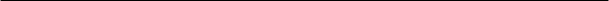 
Om plan mot kränkande behandling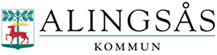 Enligt 6 kapitlet i skollagen ska skolan eller förskolan målmedvetet arbeta mot kränkande behandling av barn och elever samt göra allt de kan för att förebygga och förhindra att barn och elever utsätts för kränkande behandling. Enligt diskrimineringslagen ska förskola/skola arbeta målmedvetet för att aktivt främja lika rättigheter och möjligheter för barn och elever oavsett kön, etnisk tillhörighet, religion eller annan trosuppfattning, funktionsnedsättning, sexuell läggning, könsöverskridande identitet eller uttryck samt ålder. Förskolor och skolor ska göra allt de kan för att förebygga och förhindra att något barn eller någon elev utsätts för trakasserier som har samband med någon av ovanstående diskrimineringsgrunder. Varje år ska en plan mot kränkande behandling upprättas. Planen ska innehålla en översikt över de åtgärder som behövs för att förebygga och förhindra kränkande behandling av barn och elever och en redogörelse för vilka åtgärder som verksamheten planerar att påbörja eller genomföra under det kommande året, samt en redogörelse för hur man genomfört de åtgärder man planerar i föregående års plan.FörhållningssättAll personal som arbetar på Kullingsbergsskolan tar bestämt avstånd från allatendenser till diskriminering eller annan kränkande behandling. Alla ska känna sig trygga, uppleva arbetsglädje och utveckla framtidstro. Vår gemensamma värdegrund är att vi stöttar varandra samt respekterar varandras olikheter.Läroplan, Lgr 22 Människolivets okränkbarhet, individens frihet och integritet, alla människors lika värde, jämställdhet mellan kvinnor och män samt solidaritet mellan människor är de värden som skolan ska gestalta och förmedla. Skolan ska gestalta och förmedla de värden och rättigheter som uttrycks i Förenta nationernas konvention om barnets rättigheter (barnkonventionen). Utbildningen ska utgå från vad som bedöms vara barnets bästa och eleverna ska få kännedom om sina rättigheter. Skolans uppgift är att låta varje enskild elev finna sin unika egenart och därigenom kunna delta i samhällslivet genom att ge sitt bästa i ansvarig frihet.Skolan ska främja förståelse för andra människor och förmåga till inlevelse. Utbildningen ska präglas av öppenhet och respekt för människors olikheter. Ingen ska i skolan utsättas för diskriminering som har samband med kön, etnisk tillhörighet, religion eller annan trosuppfattning, könsöverskridande identitet eller uttryck, sexuell läggning, ålder eller funktionsnedsättning eller för annan kränkande behandling. Alla sådana tendenser ska aktivt motverkas. Intolerans, förtryck och våld, till exempel rasism, sexism och hedersrelaterat våld och förtryck, ska förebyggas och bemötas med kunskap och aktiva insatser.Skolan ska aktivt och medvetet främja elevernas lika rättigheter och möjligheter, oberoende av könstillhörighet. Skolan har också ett ansvar för att synliggöra och motverka könsmönster som begränsar elevernas lärande, val och utveckling. Skolan ska därför organisera utbildningen så att eleverna möts och arbetar tillsammans samt prövar och utvecklar sin förmåga och sina intressen med samma möjligheter och på lika villkor oberoende av könstillhörighet.Skolan har ett ansvar för att eleverna återkommande under skolgången får möta frågor som rör sexualitet, samtycke och relationer.MålSkolans mål är att varje elev:kunskaper om mänskliga rättigheter och grundläggande demokratiskavärderingar samt personliga erfarenheter,integritet,kränkande behandling samt medverkar till att hjälpa andra människor,att handla också med deras bästa för ögonen, ochperspektiv.RiktlinjerAlla som arbetar i skolan ska:ansvar för människor också utanför den närmaste gruppen,mellan människor,av könstillhörighet,grupper,ett demokratiskt och normmedvetet förhållningssätt,som en ökande digitalisering medför.Läraren ska:dess konsekvenser för det personliga handlandet,problem,är kvinnligt och manligt kan påverka människors möjligheter samt hurkönsmönster kan begränsa egna livsval och livsvillkor,tillsammans oberoende av könstillhörighet,åtgärder för att förebygga och motverka alla former av diskriminering ochkränkande behandling,gruppen, ochregler som en grund för arbetet och för samarbete.Förklaring av centrala begrepp i planenKränkande behandling Definitionen av kränkande behandling utgår från skollagen (6 kap 3 §) och avser ett uppträdande, som utan att vara diskriminering, kränker ett barns/elevs värdighet. Det kan till exempel vara nedsättande ord, ryktesspridning, förlöjliganden eller slag och sparkar. Kränkningarna kan även bestå av utfrysning eller hot. Det kan också vara kränkande behandling om någon skickar elaka mail eller kommentarer på internet eller via sms. Kränkningar kan äga rum vid enstaka tillfällen eller vara systematiska och återkommande. Om det sker upprepat brukar det även kallas mobbning. Bedömningen görs utifrån omständigheterna i varje enskilt fall. Ofta kan det vara uppenbart att exempelvis en spark eller ett slag är kränkande behandling. Ibland är det dock svårare att bedöma, till exempel om det rör sig om utfrysning.DiskrimineringDefinitionen av diskriminering utgår från diskrimineringslagen och kan kortfattat beskrivas att någon missgynnas eller kränks. Missgynnandet eller kränkningen ska ha samband med någon av de sju diskrimineringsgrunderna: kön, könsidentitet (vilket kön du känner dig som) och könsuttryck (hur du väljer att uttrycka ditt kön genom exempelvis kläder och frisyrer), etnisk tillhörighet, religion eller annan trosuppfattning (till exempel ateism, islam, judendom), sexuell läggning, funktionsnedsättning (till exempel allergi, adhd eller synskada) samt ålder. Enligt diskrimineringslagen kan diskriminering ske genom sex olika former av diskriminering: direkt diskriminering, indirekt diskriminering, bristande tillgänglighet, trakasserier och sexuella trakasserier, instruktioner att diskriminera.Trakasserier och sexuella trakasserierKränkningar är trakasserier om de har samband med någon av de sju diskrimineringsgrunderna: Trakasserier kan också ske om de är av sexuell natur, då kallas de sexuella trakasserier och behöver inte ha samband med någon av diskrimineringsgrunderna. Sexuella trakasserier kan handla om beröringar, tafsningar, skämt, förslag, blickar eller bilder som är sexuellt anspelande.AnsvarRektor är ansvarig för att det varje läsår upprättas en plan mot kränkande behandling och att den förankras hos personalen. All personal på skolan har ansvar för att känna till och följa planen samt agera där man misstänker eller upptäcker diskriminering eller annan form av kränkande behandling. All personal ska ha ett normkritiskt förhållningssätt och ansvarar för att medvetandegöra planen mot kränkande behandling hos eleverna och ansvarar för att rutinerna i planen följs.  Skolans kontinuerliga och hälsofrämjande arbete Det främjande arbetet syftar till att skapa en trygg skolmiljö och förstärka respekten för allas lika värde. Det omfattar diskrimineringsgrunderna kön, könsidentitet och könsuppfattning, etnisk tillhörighet, religion eller trosuppfattning, funktionsnedsättning, sexuell läggning, ålder eller kränkande behandling. Det målinriktade arbetet riktas mot alla och bedrivs kontinuerligt och utan förekommen anledning. Detta beskrivs i läroplanens övergripande mål, under normer och värden.Här följer en beskrivning av hur vi på några olika sätt kontinuerligt arbetar förebyggande med förhållningssätt, relationsbygge och studiemiljö på vår skola. Detta är bara en liten del av vårt stora värdegrundsarbete på skolan.Årshjul Samverkan och förankring av planen Planen förankras genom samverkan med elever, personal och vårdnadshavare vilket beskrivs nedan.Elevernas delaktighetVi gör eleverna delaktiga i det dagliga arbetet men främst på klassråd, elevråd och utvecklingssamtal. Fokusarbete i samband av uppstart av nytt läsår.Vårdnadshavarnas delaktighetVi berättar om planen för vårdnadshavare under föräldramöten och under utvecklingssamtal. Personalens delaktighetI uppstarten av ett nytt läsår får all personal i uppdrag att läsa igenom planen och fundera över vilka områden som behöver revideras. Samverkan och förankring av planen sker främst på APT och under arbetslagsmöten då vi har tid och utrymme att jobba med planens olika delar. Utvärdering av föregående års prioriterade mål Planen utvärderas varje år. Nedan beskriver vilka åtgärder som genomförts och om de haft någon effekt. I samband med trivselenkäten så ser vi att eleverna fortfarande till stor del upplever att det förekommer ett dåligt språkbruk på skolan av andra elever. Vi ser också att det är många elever som själva inte upplever att de använder ett dåligt språkbruk. Således är insikten vad det gäller andras språkbruk kanske högre än vad den är i jämförelse med det egna språkbruket.Kartläggning av risker och analys - förebyggande arbete Syftet med en kartläggning är att identifiera risker som ska ligga till grund för planeringen av de åtgärder som ska genomföras för att förebygga och förhindra kränkande behandling, trakasserier och diskriminering. Översynen behandlar nivåerna elev, klass, och skola.  De risker som beskrivs nedan har identifierats genom analys av tidigare anmälningar om kränkande behandling, resultat från trivsel- och trygghetsenkäten, observationer gjorda av all skolans personal samt inkomna synpunkter från vårdnadshavare. Risker identifierade avseende kränkande behandling Risker identifierade utifrån diskrimineringsgrunderna I arbetet för att motverka diskriminering är det viktigt att tänka på att arbetet inte handlar om att åtgärda problem som redan har uppkommit i ett enskilt fall, utan om att förebygga att barn diskrimineras eller på annat sätt får begränsade möjligheter i skolan.Årets prioriterade mål och aktiva åtgärder Föregående års utvärdering tillsammans med de resultat vi samlat in från enkäter och kränkningsanmälningar står till grund för årets prioriterade målområden.Rutiner för när diskriminering eller kränkande behandling förekommitNär det finns misstanke om att en elev blivit utsatt för diskriminering eller kränkande behandling ska alltid en anmälan om kränkande behandling upprättas, via vårt digitala system och skickas sedan vidare till rektor. Ta reda på vad som har hänt, samtala med den som blivit utsatt och den som har utsatt prata med andra som kan ha sett något. Detta ska ske skyndsamt, helst samma dag som händelsen. När en anmälan om kränkande behandling upprättas ska vårdnadshavare alltid meddelas. Efter att en anmälan upprättas ska en utredning påbörjas. I samband med utredningen kan ytterligare samtal vara nödvändiga för att reda ut vad som hänt. Syftet med att anmäla och utreda är att säkerställa att kränkningarna upphör. I vissa fall kan ärendet vara utagerat och omhändertaget i utredningsarbetet. I andra fall behöver en handlingsplan upprättas och följas upp. Åtgärderna kan riktas direkt till den som blivit utsatt samt den som kränkt eller vidtas på grupp- och verksamhetsnivå för att förändra strukturer och förhållanden. Det är viktigt att kränkningen följs upp av den som anmält kränkningen för att säkerställa att kränkningen upphört.Om personal utsätter elev för diskriminering eller kränkande behandlingOm någon personal utsätter en elev för diskriminering eller kränkande behandling görs även då en anmälan och rektor meddelas omgående.För elever och vårdnadshavare Har du som elev blivit utsatt eller vet någon som har blivit utsatt och har behov av att prata med någon? Vänd dig till någon du känner förtroende för, din klasslärare/mentor, skolsköterska eller kurator. Kontaktuppgifter hittar du nedan.Vill du som vårdnadshavare anmäla en kränkning kan du kontakta någon på skolan, lärare, mentor, kurator, skolsköterska, specialpedagog eller rektor. Det är rektor som ansvarar för skolans likabehandlingsarbete. Kontakta rektor om du har frågor. Typ av styrdokument: Riktlinje Beslutande instans: RektorDatum för beslut: 2022-08-31Diarienummer: 2022.224 BUNGäller för: Kullingsbergsskolan, förskoleklass/skola/fritidshemGiltighetstid: Läsåret 22/23Revideras senast: 20230831 Dokumentansvarig: RektorElevrådets värdegrundsarbete Arbetet med elevrådet är organiserat på så sätt att representanter från alla årskurser träffas regelbundet. Två pedagoger medverkar vid varje tillfälle. Ordförande och sekreterare utses från åk 6. Varje månad har alla klasser ett klassråd med sin klasslärare. Där tar man upp frågor som diskuterats i föregående elevråd. Tankar och åsikter från klassråden tas med till kommande elevråd. En återkommande punkt på elevrådet är “Övriga frågor”. Det handlar om elevernas tankar och önskemål om hur en bra skoldag skall vara, t.ex. skolgårdsmiljön, rastaktiviteter, ordningsregler mm. Frågorna sammanställs av elevrådsrepresentanterna och skickas vidare till rektor för eventuellt beslut. När beslut har tagits återkopplar rektor till elevrådet som i sin tur informerar sina klasser.Elevrådets dagPlaneringen inför elevrådets dag börjar på elevrådet. Elevrådet representanter tar med sig förslag på aktiviteter från respektive klassråd. Vi bestämmer gemensamt aktiviteterna för denna dagen vilket brukar resultera i åtta stationer.Eleverna delas in i åldersblandade grupper från F-klass till åk 5. Åk 6 ansvarar för de olika stationerna. Dagens sista aktivitet är att alla elever bjuds på glass på stora skolgården, under balkongen. Där passar man på att tacka elevrådsrepresentanterna och åk 6 för deras engagemang under dagen.Trivselregler/ordningsregler Skolans trivselreglerSkolans trivselregler går först genom elevrådet och därefter tas de upp på klassråden. Klassens ordningsreglerAlla elever på Kullingsbergsskolan är med och arbetar fram vilka regler vi ska ha i klassrummet. Därför skiljer sig dessa regler från klass till klass. Lärare håller regelbundna avstämningar i klassen kring hur reglerna fungerar. Rastrutiner I början av terminen gör vi ett schema för aktivitetsplanen (gräsplanen). Vi gör ett schema för ”Rastgluggen” där vi har utomhusmaterial som eleverna bemannar. På vintern har vi förhållningsregler gällande snöbollskastning. Eleverna får hålla sig inom skolans område, såvida inte annat har planerats tillsammans med klasslärare. Rastvärdar Rastvärdarna cirkulerar över skolans områden och rör sig på skolgården och finnas till hjälp ifall eleverna hamnar i konflikt, skadar sig eller finnas tillgängliga ifall barnen vill prata. Ibland också hålla i rastaktiviteter tillsammans med eleverna. Fadderverksamhet På Kullingsbergsskolan har en fadderverksamhet enligt följande:F-31-42-53-6Vi träffas ett par gånger per termin där vi har olika aktiviteter där eleverna får möjlighet att skapa relation och kontakt till nya elever på skolan.Gruppstärkande aktiviteter Varje klass arbetar också med olika typer av aktiviteter för att skapa en god sammanhållning och goda relationer, vilket strävar mot att skapa en bättre arbetsmiljö och goda relationer.Exempel på gruppstärkande aktiviteter kan vara: Arbeta utifrån EPA för att främja ett öppet klimat - eleverna tränas i att våga uttrycka sig och samskapa med andra. MassageSamarbetsövningar EQ-övningar Kompissamtal Turneringar Lek där alla deltarRollspelStorsamlingTrivsel- och trygghetsenkät Trivsel- och trygghetsenkäter är något som elevhälsan på Kullingsbergsskolan arbetar fram och de genomförs varje år. Trivselenkäten genomförs i mars och trygghetsenkäten i november. Resultat och sammanställning av dessa hjälper oss att få syn på de delar som behöver utvecklas på vår skola och för att sätta upp mål för kommande läsårs förebyggande- och främjande arbete. Språkbruk och jargong Vi arbetar för att alla inom skolan ska använda ett vårdat språk. Ständigt uppmärksammar dåligt språk, beteende och handlingar. Bestämda platserI vissa sammanhang har eleverna bestämda platser utifrån att det skapar trygghet och studiero. Exempel på detta kan vara:Klassrum Samling MatsalKorridorAugustiRevidera plan mot kränkande behandling. Upprätta mål och aktiva främjande åtgärder och beslutar hur de konkret följs upp under året och av vem.  Implementering av planen för personal och elever. Genomgång av planen för vårdnadshavare.  September Revidera plan mot kränkande behandling. Upprätta mål och aktiva främjande åtgärder och beslutar hur de konkret följs upp under året och av vem.  Implementering av planen för personal och elever. Genomgång av planen för vårdnadshavare.  Oktober Hälsoenkät åk 4 (genomför av skolsköterska) Under KM och arbetslagsmöten utvärderar vi arbetet med våra prioriterade målområden och åtgärder.NovemberTrygghetsenkät December December - februari arbetar vi med resultat av trygghetsenkät. Under KM och arbetslagsmöten utvärderar vi arbetet med våra prioriterade målområden och åtgärder.Januari Februari Under KM och arbetslagsmöten utvärderar vi arbetet med våra prioriterade målområden och åtgärder.MarsTrivselenkät AprilArbete med resultat av trivselenkäten. Under KM och arbetslagsmöten utvärderar vi arbetet med våra prioriterade målområden och åtgärder.MajMed hjälp av läsårets dokumentation samt en analys av årets anmälningar utvärderas årets arbete. Resultatet utgör utgångsläget för upprättande av kommande läsårs plan. Med hjälp av läsårets dokumentation samt en analys av årets anmälningar utvärderas årets arbete. Resultatet utgör utgångsläget för upprättande av kommande läsårs plan. Prioriterat mål2021/2022Aktiv åtgärd fritidsAktiv åtgärd skolaAnsvarig för insatsen/erUppföljning, hur och ansvarigSpråkbruk Samtal vid behov med det enskilda barnet. Samtal vid samlingar. Samtal vid behov med det enskilda barnet och samtal vid samlingar.Arbeta med språkbruket via boken Värsta bästa nätet.All personal på skolanTrygghets-grupp tillsammans med arbetslagenPedagoger, trygghets-grupp och rektor. För få rastvärdar ute under rasterna.När det är för få rastvärdar ute upplevs rasterna som otrygga och det sker fler kränkningar. Lärares nollbyten mellan olika verksamheter, ex förskoleklass, skola och fritidshem.När pedagoger i våra olika verksamheter ska byta klassrum eller aktivitet och inte har inplanerat tid för bytet hinner de inte alltid följa upp gruppen de lämnar eller ska möta. Det innebär också en risk för att kränkningar uppstår.Elevers byten mellan olika verksamheter och klassrum.I samband med byten av verksamheter (förskoleklass, skola och fritidshem) och klassrum kan det uppstå konflikter och kränkningar om det inte finns tillräckligt med vuxennärvaro.Elever i förskoleklass och lågstadiet är överrepresenterade vad det gäller kränknings- anmälningarVåra yngre elever behöver mer vuxenstöd än vad de äldre behöver, det syns genom att vi har fler kränkningsärenden för dessa elevgrupper. Vi behöver öka vuxennärvaron runt dessa grupper och eleverna behöver få trygga strukturer och rutiner.KönVi kan se att det finns en risk att elever blir olika behandlade beroende av vilket kön eleven har eller identifierar sig med. Risken beror på ett normativt tänkande hos såväl skolans personal och elever som i samhället i stort. Könsidentitet och könsuttryck Vi kan se att det finns risk att elever inte kan agera fritt utifrån sin könsidentitet eller könsuttryck i skolan. Risken beror på ett normativt tänkande hos såväl skolans personal och elever som i samhället i stort. Etnisk tillhörighetPå vår skola finns det i alla årskurser elever med olika etniska tillhörigheter varför det kan finns risk för trakasserier. Religion eller annan trosuppfattning funktionsnedsättningSkolan identifierar motsvarande risk som för etnisk tillhörighet. Sexuell läggningVi ser risker i verksamheten med att elever känner sig utsatta på grund av sexuell läggning då värdeladdade ord kopplade till sexuell läggning används som skällsord. ÅlderVi ser risker med att elever missgynnas på grund av ålder vid olika aktiviteter på skolgården, vad gäller t.ex. tillgång till fotbollsplan eller andra attraktiva aktiviteter/platser. Prioriterade målAktiv åtgärd fritidsAktiv åtgärd skolaAnsvarig för insatsen/erUppföljning, hur och ansvarigÖka vuxennärvaro under raster.Personal på fritids har ett huvuduppdrag gällande raster och rastaktiviteter. Fler vuxna ute på rasterna.Meddela rastvärdar vilka elever det är som kräver mer omsorg.All personalUppföljning sker kontinuerlig på KM fritids och KM för skola. Uppföljning sker också i samband med trivselenkäten.Ta bort nollbyten mellan olika verksamheter.Personal på fritids samverkar enbart med en klass.Två lärare undervisar i en klass och de är inte rastvärdar.Rektor utifrån ny organisation.I samband med arbetslags-möten.Öka tillsyn av elever i samband med förflyttningar mellan verksamheter och aktiviteter.Tydligare övergångar mellan förskoleklass, skola och  fritids och tillse att personal på fritids har förberedelse-tid.Lärare ser till att eleverna inte fastnar i korridoren i samband med byten.All personal.I samband med arbetslagsmöten och under KM för fritids och skola.Vara extra observanta runt våra elever i f-klass-åk 3.Fritids- personal extra observanta under rasterna och under fritidstid.Lärare är extra observanta i samband med förflyttning och byte av aktiviteter.All personal.I samband med arbetslagsmöten för F-1 och 2-3.Telefonnummer till skolanRektor, Marie Wallberg 0322-61 70 41Kurator, Hanna Bonnedal 070-246 19 40Skolsköterska, Jenny Nordblom 073-414 22 67 Specialpedagog, Annelie Bohlin 073-426 98 80Skolpsykolog, Johan Wilhelmsson 072-465 65 85Administratör (Maria Hedin) för vidarekoppling 0322-61 63 61